Технологическая карта №15/ ОСП 3 краткосрочной образовательной практики речевой направленности Русская народная сказка «Колобок»для детей 2-3 летФИО педагога: Бурачевская Наталья Сергеевна,должность: воспитатель Тематический план занятийПриложение Дидактические материалы к теме №1: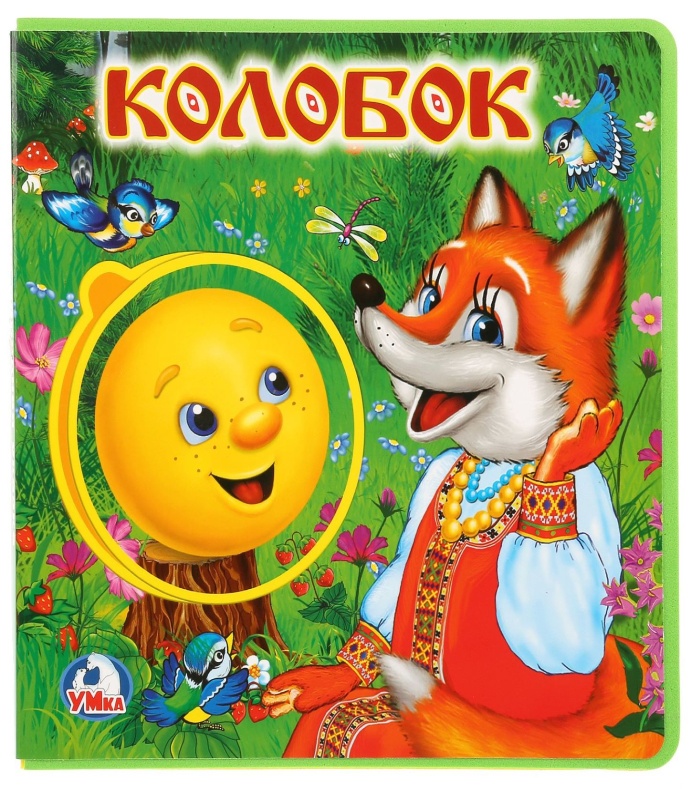 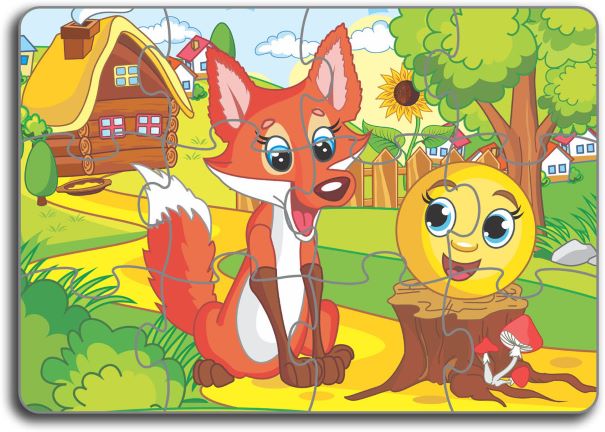 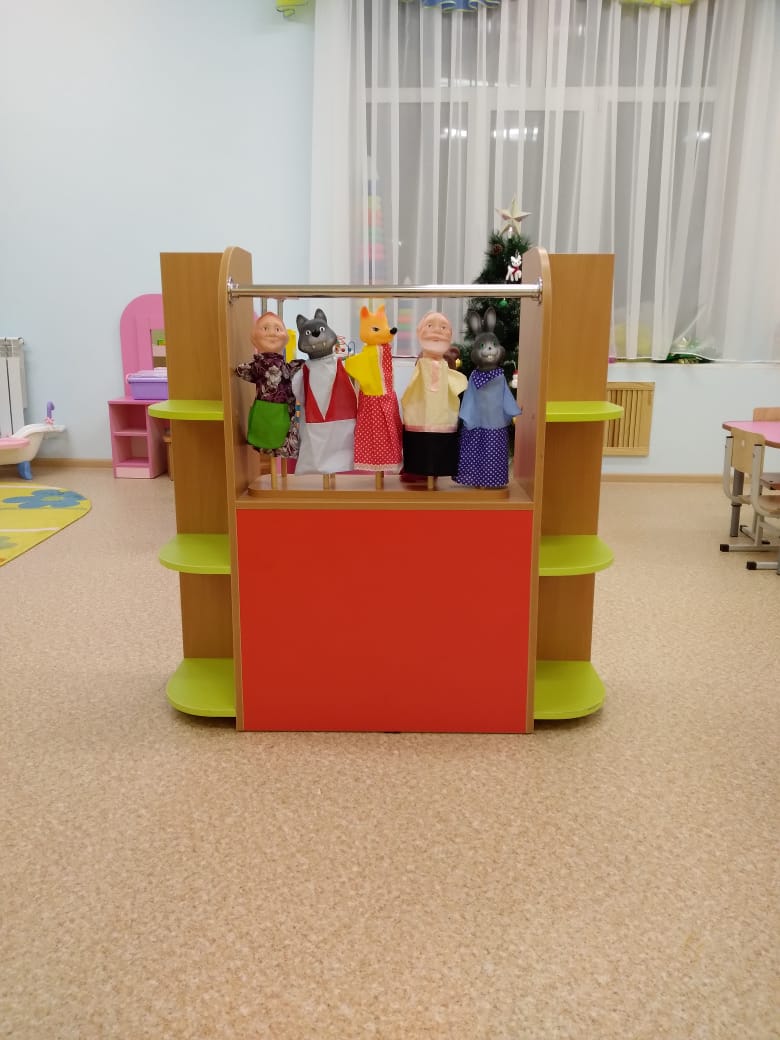 Аннотация для родителей (основная идея доступная для понимания, четко и лаконично формулированная) Чтение сказок подходит детям в любом возрасте. Они получают мощный стимул к развитию в увлекательной форме. Во время слушания у детей активизируется память, внимание, воображение, обогащается словарный запас. Игры по прочитанному сюжету зарождают творческие способности, улучшают мышление, учат фантазировать. Инсценировки, обсуждения сказки, творчество — мощные средства для развития речи. У детей улучшается произношение. Они учатся говорить связно и выразительно. Цель КОПУчить играть в театрализованные игры.Количество часов КОП3 занятия по 10 минутМаксимальное количество участников7 человекПеречень материалов и оборудования для проведения КОПТеатр-дед-баба-колобок-заяц-волк-медведь-лисаПредполагаемые результаты (умения/навыки, созданный продукт)Дети запомнили сказку и самостоятельно могут ее инсценировать.Список литературы, использованной при подготовке КОПСказка «Колобок»ЗадачиДеятельность педагогаДеятельность детейПредполагаемый результат Тема: 1. «Чтение русской народной сказки «Колобок»Тема: 1. «Чтение русской народной сказки «Колобок»Тема: 1. «Чтение русской народной сказки «Колобок»Тема: 1. «Чтение русской народной сказки «Колобок»1. Познакомить детей со сказкой «Колобок»;2.Вызвать желание рассказывать сказку вместе со взрослым;3.Уточнить представление детей о том, в каком порядке встречались животные. - Взрослый рассказывает сказку;- Дети договаривают слова за взрослым;- Дидактическое упражнение «Кто встретился колобку?»:- слушают сказку «Колобок»;- Договаривают слова за взрослым;- Играют в дидактическое упражнение «кого повстречал?»- Дети знают и рассказывают сказку.Тема: «»Рассматривание иллюстраций к русской народной сказке «Колобок»Тема: «»Рассматривание иллюстраций к русской народной сказке «Колобок»Тема: «»Рассматривание иллюстраций к русской народной сказке «Колобок»Тема: «»Рассматривание иллюстраций к русской народной сказке «Колобок»1. Дать детям почувствовать (на интуитивном уровне) взаимосвязь между содержанием литературного текста и рисунков к нему.2.Учить правильно называть действия, противоположные значению. Дидактическое упражнение «Что я сделаю?».- Взрослый показывает иллюстрации, рассказывает сказку «Колобок».Дидактическое упражнение «Что я сделаю?».Взрослый открывает книгу смотрите внимательно -я книгу открыла? Закрывает книгу. А сейчас?Миша садись на стул. Что Мишка сделал? Мишка всталА сейчас, что Мишка сделал? (Мишка надевает варежки) (Мишка снимает варежки)- Рассматривают иллюстрации слушают сказку «Колобок».Играют «Что я сделаю?»:- Открыла.- Закрыла.- Мишка сел.- Встал.- Надевает варежки.Снимает.Умение собирать пазл «Колобок» Тема: «Инсценированные русской народной сказки «Теремок»Тема: «Инсценированные русской народной сказки «Теремок»Тема: «Инсценированные русской народной сказки «Теремок»Тема: «Инсценированные русской народной сказки «Теремок»1. Помочь детям лучше запомнить сказку.2.Вызвать желание воспроизводить диалоги между сказочными персонажами (Приобщение к театрализованной игре)- Используя кукольный театр, взрослый разыгрывает сказку «Колобок».- взрослый предоставляет в самостоятельное распоряжение детей театр «Колобок». При необходимости помогает детям.- слушают, смотрят сказку «Теремок»;- разыгрывают сказку «Колобок».Дети самостоятельно умеют разыграть сказку «Колобок».Жил-был старик со старухою. Просит старик:— Испеки, старуха, колобок!— Из чего печь — то? Муки нету, — отвечает ему старуха.— Э — эх, старуха! По коробу поскреби, по сусеку помети; авось муки и наберется.Взяла старуха крылышко, по коробу поскребла, по сусеку помела, и набралось муки пригоршни с две. Замесила на сметане, изжарила в масле и положила на окошечко постудить.Колобок полежал — полежал, да вдруг и покатился — с окна на лавку, с лавки на пол, по полу да к дверям, перепрыгнул через порог в сени, из сеней на крыльцо, с крыльца — на двор, со двора за ворота, дальше и дальше.Катится колобок по дороге, а навстречу ему заяц:— Колобок, колобок! Я тебя съем.— Не ешь меня, косой зайчик! Я тебе песенку спою, — сказал колобок и запел:Я Колобок, Колобок!Я по коробу скребен,По сусеку метен,На сметане мешон,Да в масле пряжон,На окошке стужон;Я от дедушки ушел,Я от бабушки ушел,И от тебя, зайца, не хитро уйти!И покатился себе дальше; только заяц его и видел!Катится колобок, а навстречу ему волк:— Колобок, колобок! Я тебя съем!— Не ешь меня, серый волк! Я тебе песенку спою, — сказал колобок и запел:Я Колобок, Колобок!Я по коробу скребен,По сусеку метен,На сметане мешон,Да в масле пряжон,На окошке стужон;Я от дедушки ушел,Я от бабушки ушел,Я от зайца ушел,И от тебя, волка, не хитро уйти!И покатился себе дальше; только волк его и видел!Катится колобок, а навстречу ему медведь:— Колобок, колобок! Я тебя съем.— Не ешь меня, косолапый! Я тебе песенку спою, — сказал колобок и запел:Я Колобок, Колобок!Я по коробу скребен,По сусеку метен,На сметане мешон,Да в масле пряжон,На окошке стужон;Я от дедушки ушел,Я от бабушки ушел,Я от зайца ушел,Я от волка ушел,И от тебя, медведь, не хитро уйти!И опять укатился, только медведь его и видел!Катится, катится «колобок, а навстречу ему лиса:— Здравствуй, колобок! Какой ты хорошенький. Колобок, колобок! Я тебя съем.— Не ешь меня, лиса! Я тебе песенку спою, — сказал колобок и запел:— Я Колобок, Колобок!Я по коробу скребен,По сусеку метен,На сметане мешон,Да в масле пряжон,На окошке стужон;Я от дедушки ушел,Я от бабушки ушел,Я от зайца ушел,Я от волка ушел,И от медведя ушел,А от тебя, лиса, и подавно уйду!— Какая славная песенка! — сказала лиса. — Но ведь я, колобок, стара стала, плохо слышу; сядь-ка на мою мордочку да пропой еще разок погромче.Колобок вскочил лисе на мордочку и запел ту же песню.— Спасибо, колобок! Славная песенка, еще бы послушала! Сядь-ка на мой язычок да пропой в последний разок, — сказала лиса и высунула свой язык; колобок прыг ей на язык, а лиса — ам его! И съела колобка…